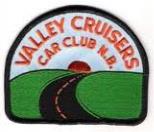 2019~Valley Cruisers Event Schedule ~ 2019web:www.valleycruisers.ca               email: valleycruisersnb@gmail.comDATE			EVENT						LOCATION			CONTACT					TIMEMay 05/Sun		VALLEY CRUISERS Meeting	KV Fire station #1.  7 Campbell Dr.	Gary 647-6482/ Don 847-4060	7:30 pmMay 09/Thur	Sussex Asphalt Angels		Street Meet	Sussex	NB		Paul 506-567-1256May 11/Sun		Show & Shine			55 Douglas Street/ Salisbury NB	JMA Armstrong High School		11-3May 18/Sat		Tractor & Power Show		Hussar’s Arena Sussex	 NB		--						--May 23/Thur	Sussex Asphalt Angels		Street Meet	Sussex			Paul 506-567-1256MAY 25-26		VALLEY CRUISERS 38TH INDOOR SHOW ROTHESAY ARENA-GARY RANDLES 647-6482Sat 10-9pm Sun 10-5pmJune 2/Sun		Petty Auto Fest 		            Maritime Motorsports Hall of Fame	Peticodiac NBJune 5/Wed		VALLEY CRUISERS CRUISE NIGHT SUPERSTORE ROTHESAY	   	Gary 647-6482/ Don 847-4060     6pmJune 6/Thur		Sussex Asphalt Angels		Street Meet	Sussex NB			Paul 506-567-1256June 9/Sun		VALLEY CRUISERS Meeting	KV Fire station #1.  7 Campbell Dr.	Gary 647-6482/ 506-847-4060	7:30 pmJune 12/Wed	VALLEY CRUISERS Cruise	Shur-fit Auto/10 Crown/ Saint John  		Gary 647-6482/ Don 847-4060  6pmJune 14/Fri		Sussex Downtown Cruise-in	Main Street Sussex NB			--				430-830pmJune 15/Sat		Reg Sears Memorial S&S		384 St George St /Sussex NB			--					--June 16/Sun	Ford Country Club S&S		Casley Park/Riverview NB		Aubrey Morrel	 386-1981June 19/Wed	VALLEY CRUISERS		Walmart -West Saint John NB			Gary 647-6482/ Don 847-4060   6pmJune 20/Thur	Sussex Asphalt Angels		Street Meet	Sussex	NB		Paul 506-567-1256June 21/Fri		Saint John Spring Works 100th Anniversary  132 Rothesay Ave                                                                      1 – 5pmJune 22/Sat		Car Quest East S&S		McAllister Dr Saint John NB 		Jerry 633-4144/847-5406	10-4June 23/Sun	VALLEY CRUISERS		SPRING CRUISE					Gary 506-647-6482		TBAJune 26/Wed	VALLEY CRUISERS	RIDGEWOOD VETERANS WING	         			Gary 847-6482/Don 847-4060     6pmJune 28,29,30	PEI STREET ROD S&S		Brudenell PEI				-June 29/Sat		NBAAC				Cruise to Ministers Island		-July 1/Mon		Moss Glen Legion			Canada Day S&S/Kingston Penin	Kelly 646-0621July 3/Wed		VALLEY CRUISERS	CRUISE NIGHT        TBA			              	Gary 647-6482/ Don 847-4060    6pmJuly 4/Thur		Sussex Asphalt Angels		Street Meet	Sussex			Paul 506-567-1256July 4-7		Atlantic Nationals			Moncton NBJuly 5/Fri		Outkast Car Club			East Point Shopping/Saint John NB	Joe 333-1343DATE			EVENT						LOCATION			CONTACT					TIMEJuly 7/Sun		Sussex Asphalt Angels S&S	St John United Church/Sussex Corner	Paul 567-1256July 10/Wed 	Hampton Lions Club VALLEY CRUISERS CRUISE NIGHT/ HAMPTON POOL Gary 647-6482/ Don 847-4060 6pmJuly 12/Fri		Sussex Down Town Cruise	Main St /Sussex								4:30-8:30July 13/Sat		NBAAC 				Covered Bridge TourJuly 17/Wed	VALLEY CRUISERS		SNOW CENTER/HAMPTON		Gary 647-6482/ Don 847-4060             6pmJuly 18/Thur	Sussex Asphalt Angels	Street Meet	Sussex	NB		Paul 506-567-1256July 19/Fri		Outkast Car Club		East Point Shopping/Saint John NB	Joe 333-1343July 24/Wed	VALLEY CRUISERS CRUISE NIGHT TO KINGSTON PENINSULA 	Gary 647-6482/ Don 847-4060   July 26/Fri              Town Of Sackville,NB       Show & Shine , Main St  50-60 music    Claudette Long 540-0115                 5 – 9 pmJuly 27/Sat		Old Home Week		St Martins NB										9 amJuly 28/Sun		Codiac Classics		Main St, PetitcodiacJuly 31/Wed	VALLEY CRUISERS		KINGSWAY CARE CENTER       	           Gary 647-6482/ Don 847-4060   	6pmAug 01/Thur	Sussex Asphalt Angels	Street Meet	Sussex	NB		Paul 506-567-1256Aug 2,3,4		NBAAC			JAMBOREE/PETIT ROCHER 		Don Comeau 783-2753Aug 4/Sun		MEMRAMCOOK 		SHOW & SHINE									            8amAug 7/Wed 		VALLEY CRUISERS		SUSSEX AUTO GLASS			Gary 647-6482/ Don 847-4060   	6pmAug 10/Sat		East Point Shopping Show & ShineAug 11/Sun		VALLEY CRUISERS MEETING NIGHT ROTHESAY FIRE STATION	Gary 647-6482/ Don 847-4060   	7:30pmAug 14/Wed	VALLEY CRUISERS CRUISE NIGHT  SOBEYS GRAND BAY		Gary 647-6482/ Don 847-4060   	6pmAug 16/Fri		Outkast Car Club		East Point Shopping/Saint John NB	Joe 333-1343Aug 16,17,18	NBAAC			SUSSEX FLEA MARKETAug 21/Wed	VALLEY CRUISERS CRUISE NIGHT	KENNEBEC MANOR	Gary 647-6482/ Don 847-4060   	6pmAug 23/Fri		Sussex Downtown Cruise In	Main St /SussexAug 24/Sat		Bob Murdock Memorial Show & Shine	Jemseg NBAug 28/Wed	Thunder in the Valley      Kingsway Assembly, Quispamsis                                                                           5:30 pmAug 29/Thur	Sussex Asphalt Angels	Street Meet	Sussex	NB		Paul 506-567-1256Aug 30/Fri		Outkast Car Club		East Point Shopping/Saint John NB	Joe 333-1343Sept 4/Wed		VALLEY CRUISERS CRUISE NIGHT	ROCKWOOD PARK		Gary 647-6482/ Don 847-4060   	6pmSept 8/Sun		VALLEY CRUISERS MEETING NIGHT   ROTHESAY FIRE STATION Gary 647-6482/ Don 847-4060   	7:30pmSept 11/Wed	VALLEY CRUISERS CRUISE NIGHT	TBD				Gary 647-6482/ Don 847-4060   	6pmSept 12/ Thur	Sussex Asphalt Angels	Street Meet	Sussex	NB	 	Paul 506-567-1256Sept 13/Fri		Sussex Downtown Cruise In	Main St /SussexSept 18/Wed	VALLEY CRUISERS CRUISE NIGHT	TBD				Gary 647-6482/ Don 847-4060   	6pmSept 21/Sat		Rides at Rockwood		Rockwood Park Saint John NB	Sept 21/Sat             Town of Sackville              Fall Fair        Sackville,NB                         Claudette Long   540-0115               12 – 4 pmSept 22/Sun		Sussex Asphalt Angels	Final Cruise	Sussex	NB		Paul 506-567-1256			           1-4pmSept 25/Wed	VALLEY CRUISERS CRUISE NIGHT	TBD				Gary 647-6482/ Don 847-4060   	6pmOct 25/Fri		Hampton Middle School	Hampton					Don Foote				12:30-2:30pmContact Numbers:     Valley Cruisers                                      Gary Randles  ..............................647-6482                                      Don Moore    ..............................847-4060                                      Asphalt Angels                                      Paul     .........................................567-1256		                Outkast Car Club                                      Joe  ..............................................333-1343                                      Town of Sackville                                      Claudette Long ............................ 540-0115                                       St Martins Old Home Week                                      Mark Gallagher ............................833-2340 